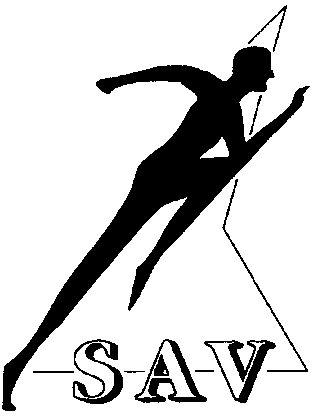   SAV  GrootebroekOok dit jaar organiseert SAV weer een scholierenveldloop. Deze scholierenveldloop zal op woensdag 6 oktober a.s. worden gehouden met een eventuele uitwijk, ivm slecht weer, naar 13 oktober. De eerste start, voor de meisjes van groep 3, is om 15.00 uur.De scholierenveldloop wordt dit jaar weer gehouden op en rond de atletiekaccommodatie aan de Raadhuislaan te Grootebroek. De start van deze scholierenveldloop is, net als de finish, op de atletiekbaan. Alle groepen lopen een afstand van ongeveer 1 km. Tussen de start van de groepen 5 en 6 zal er een veldloop gehouden worden voor de leerkrachten en begeleiders. Hiervoor ontvangen wij de namen van de deelnemers, zo mogelijk, gelijk met de opgave van de kinderen.Direct na de finish van de jongens groep 5 is de prijsuitreiking voor de groepen 3 - 4 - 5. De prijsuitreiking voor de groepen 6 - 7 - 8 is direct na de finish van de jongens groep 8.Kinderen, die mee willen doen maar zich niet via de school hebben opgegeven kunnen zich inschrijven, onder vermelding van de  groep waarin zij zitten, tot uiterlijk maandag 4 oktober a.s. via e-mail naar: rienbroersen@quicknet.nlVanaf 14.00 uur kunnen de startnummers afgehaald worden in de SAV-kantine op de atletiekbaan.Het inschrijfgeld bedraagt €. 0,50 per leerling(e). Elke deelnemer en deelneemster ontvangt weer een herinneringsdiploma met daarop hun prestatie vermeld. Daarnaast is er voor de eerste drie aankomende van iedere groep nog een extra prijs.In verband met de veiligheid van de kinderen is het niet toegestaan om op spikes te lopen.       Graag veiligheidsspelden meenemenTijdschema scholierenveldloop15.00       uur          meisjes groep	315.07       uur          jongens groep	315.15       uur          meisjes groep 	415.22       uur          jongens groep	415.30       uur          meisjes groep 	515.37       uur          jongens groep 	515.45       uur          prestatieloop voor leerkrachten en                                 ouders/begeleiders15.55      uur           prijsuitreiking groep  3  -  4  -  516.10       uur          meisjes groep	616.17       uur          jongens groep   	616.25       uur          meisjes groep  	716.32       uur          jongens groep 	716.40       uur          meisjes groep   	816.47      uur           jongens groep    	8 17.00 uur        	 prijsuitreiking groep  6  -  7  -  8  					  en leerkrachten/begeleiders